ATHIRA 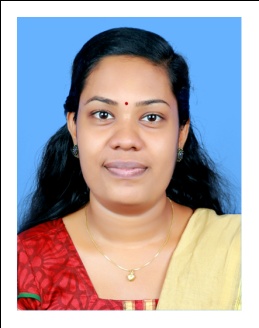 ATHIRA ATHIRA ATHIRA ATHIRA.372313@2freemail.com 	OBJECTIVETo secure career in a reputed organization utilizing my skills and knowledge to deliver value added results as well as further enhance my learning and develop my career in the same field.ExperienceCurrently working as HR Executive in Travancore Medical College PROJECTPROJECTPROJECTMajor Project:A Study on Effectiveness of Labour Welfare at Anna AluminiumDuration:2nd May to 2nd July 2016INTERNSHIP SUMMARYName of the internship company:N S Memorial Hospital KollamDesignation:HR InternDuration:13th April 2015 to 13th May2015Learning   :Exploring different work environments, understanding organizational cultures, and learned to interact with diverse fields.CERTIFICATIONCertified in Microsoft Advanced ExcelCertified Business English certification accredited by Cambridge UniversityACADEMIC PROFILEACADEMIC PROFILEACADEMIC PROFILEACADEMIC PROFILEACADEMIC PROFILEACADEMIC PROFILEExaminationDiscipline/SpecializationSchool/collegeBoard/UniversityYear of Passing%MBAHR-MarketingTKM Institute of ManagementUniversity of  Kerala201670%BBMAmrita School of Arts and scienceDeemed University201475%AISCE Bio- InformaticsTKMCPSCBSE201169%AISSESree Narayana Trust Central School KollamCBSE200970%STRENGTHSHard working & disciplinedOptimisticConfident and able to solve problems effectivelySKILLSTeam workAttentiveCompetentHonest & dedicatedBBM PROJECT EXPERIENCEMajor Project:  “Study on Job Satisfaction at Hindustan Latex Ltd, Trivandrum”Minor Project: “Study on Employee Satisfaction in Vijayawani Newspapers, Mysore”.EXTRA CURRICULAR ACTIVITIESParticipated in National Finance seminar conducted by SEBIActive participant in ANTARPRERNA (a college initiative inter college fest)-2014Member of event organizing committee in college.Active member of Green Club.Active participant of AYUDH-a college initiative for social serviceParticipated in HR conclaveIT PROFICIENCYProficient in basic computer skillsQualified in tally-ERP9MSOffice (Outlook, Access, Project, Windows8)PERSONAL DETAILSDate of Birth: 5th November 1992Gender: FemaleNationality: IndianReligion: HinduLanguages known: English, Malayalam